Publicado en  el 24/11/2016 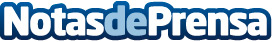 Finlandia está cerca de convertirse en el primer país en prohibir el carbón para producir energíaEl calentamiento global es uno de los problemas más importantes de la sociedad. Es por ese motivo que países como Finlandia están empezando a preocuparse, cada vez mas, para encontrar soluciones que rebajen la contaminación y el impacto de esta en la naturalezaDatos de contacto:Nota de prensa publicada en: https://www.notasdeprensa.es/finlandia-esta-cerca-de-convertirse-en-el_1 Categorias: Ciberseguridad Sector Energético http://www.notasdeprensa.es